ANEXĂ la Decizia Comisiei Permanente nr. 97/26-27.01.2024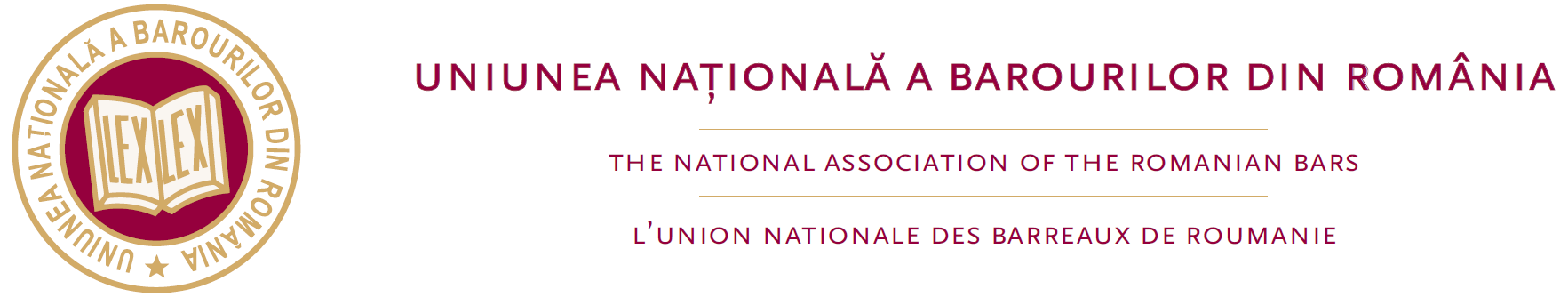 CERERE DE AJUTOR DIN FONDUL DE SOLIDARITATEFORMULARUL CERERII DE AJUTOR1. 	INFORMAŢII PRIVIND SOLICITANTUL1.1 		SOLICITANTNumele și prenumele:	……………………………………..Adresa poștală:		……………………………………... Adresa de poștă electronică:	……………………………………...Număr de  telefon		………………………………………Număr de  fax 		………………………….. (dacă există)1.2 	SUMA SOLICITATĂ	……………………………1.3 	CONTUL ÎN CARE SE SOLICITĂ VIRAREA SUMEIContul instituției sanitare:	………………………….sauAlt cont decât cel al unei instituții sanitare:     ………………………….2.	MOTIVUL SOLICITĂRII AJUTORULUI 2.1 		PERSOANA PENTRU CARE SE SOLICITĂ AJUTORUL …………………………………………………………………………………..Palatul de Justiție, București, Sector 5, Splaiul Independenței nr. 5, Cod poștal 050091Tel: (+4) 021/316-0739; 316-0740; 313-4875; Fax: (+4) 021/313-4880;E-mail: UNBR@UNBR.ro; Website: www.UNBR.ro2.2 	DESCRIEREA SITUAŢIEI DE FAPT …………………………………………………………………………………..2.3 	MENŢIUNI PRIVIND SUPORTAREA DE LA SISTEMUL PUBLIC DE ASIGURĂRI DE SĂNĂTATE PENTRU CARE A OPTAT SOLICITANTUL (C.N.A.S., O.P.S.N.A.J., ETC) A COSTURILOR TRATAMENTULUI SAU A INTERVENŢIILOR MEDICALE ORI A ALTOR COSTURI SOLICITATE  …………………………………………………………………………………..2.4     MENTIUNI PRIVIND SITUAŢIA PLĂŢILOR LA SISTEMUL PUBLIC DE ASIGURĂRI DE SĂNĂTATE PENTRU CARE A OPTAT SOLICITANTUL (C.N.A.S., O.P.S.N.A.J., ETC)…………………………………………………………………………………..2.5 	DOCUMENTE DEPUSE ÎN SPRIJINUL CERERII Se vor depune cel puțin următoarele documente:1. copie de pe decizia de impunere finală pe anul anterior celui în care s-a formulat cererea;2. copie de pe decizia de impunere anticipată pe anul în curs, 3. dovadă de la filiala CAA privind veniturile declarate pe anul anterior formulării cererii și anul în curs;4. copie de pe documente medicale din care să reiasă necesitatea și urgența ajutorului;5. declarația solicitantului ca se obliga să folosească suma aprobată numai in scopul pentru care a fost solicitată, iar în caz contrar se obligă a o restitui;6. dovada plății contribuției la sistemul public de asigurări de sănătate pentru care a optat solicitantul (C.N.A.S., O.P.S.N.A.J., etc)7. dovada adresării la sistem public de asigurări de sănătate pentru care a optat solicitantul și răspunsul primit; 8. dovada privind cheltuielile efectuate sau care urmează a fi efectuate – se va depune opis în care se va menționa fiecare document justificativ de plată (facturi, inclusiv proforma, chitanțe etc) și suma totală care reiese din cumularea acesteia, care trebui să coincidă cu cea indicată la pct. 1.2;9. alte documente relevante, la aprecierea solicitantului.   DATA                                                                 SEMNĂTURA……………….                                                        ………………………NOTA DE INFORMAREprivindPRELUCRAREA DATELOR CU CARACTER PERSONALSubscrisa, UNBR – Uniunea Națională a Barourilor din România, cu sediul în Palatul de Justiție, Splaiul Independenței nr. 5, sector 5, București, email: unbr@unbr.ro, reprezentată de avocat Traian Briciu, în calitate de Președinte, denumită în continuare „Operatorul” sau „UNBR”, în calitate de operator de date cu caracter personal, conform Regulamentului (UE) 2016/679 privind protecția persoanelor fizice în ceea ce privește prelucrarea datelor cu caracter personal și privind libera circulație a acestor date și de abrogare a Directivei 95/46/CE (Regulamentul general privind protecția datelor) („GDPR” sau „Regulamentul”), vă prezentăm Nota de informare ce cuprinde detalii cu privire la prelucrarea datelor cu caracter personal în vederea gestionării, aprobării și menținerii evidențelor cererilor de ajutor din fondul de solidaritate, astfel cum acesta este reglementat prin Regulamentul de organizare și funcționare a Fondului de Solidaritate a Avocaților, aprobat prin Decizia Comisiei Permanente nr. 140/03.06.2016, cu completările și modificările ulterioare („Regulamentul Fondului de Solidaritate”).Scopul prezentei Note de informare este de a vă oferi informații privind categoriile de date cu caracter personal pe care le prelucrăm în legătură cu desfășurarea tuturor procedurilor în legătură cu gestionarea, aprobarea și menținerea evidențelor cererii dumneavoastră de ajutor din fondul de solidaritate.Prelucrarea datelor dvs. cu caracter personal în condiții de echitate, transparență și securitate reprezintă o prioritate pentru Operator. Cine vă prelucrează datele?Datele dvs. cu caracter personal vor fi prelucrate de UNBR conform prezentei Note de informare, precum și cu respectarea legislației aplicabile în materia organizării și exercitării profesiei de avocat. La nivelul UNBR, a fost desemnat un Responsabil pentru Protecția Datelor, care poate fi contactat dacă există nelămuriri cu privire la orice aspect ce ține de protecția datelor cu caracter personal și de exercitarea drepturilor aferente protecției datelor. Responsabilul pentru Protecția Datelor poate fi contactat utilizând datele de contact menționate mai jos:prin email, la adresa: dpo@unbr.ro;prin poștă, la adresa: Fabrica de Glucoză, nr. 9B, bl. CB, sc. CB, et. 12, apt. 12, Sector 2, București.Categoriile de date personale prelucrate și modul de obținere a acestora. Scopurile prelucrării datelor personale și temeiul lor juridicUNBR va prelucra datele cu caracter personal doar în măsura în care formulați o cerere de ajutor din fondul de solidaritate, astfel cum aceasta este reglementată prin Regulamentul Fondului de Solidaritate.Datele dumneavoastră cu caracter personal nu vor fi folosite în alte scopuri decât cele enunțate mai sus. În măsura în care vor interveni modificări pe viitor, vă vom informa în mod corespunzător printr-o actualizare la nota de informare elaborată în acest sens. Durata prelucrării datelor cu caracter personal colectateDatele cu caracter personal pe care le solicităm sunt prelucrate pe o durată de timp necesară în vedere atingerii scopurilor detaliate mai sus - 5 ani, conform Deciziei nr. 1490 din 14 decembrie 2007 a Comisiei Permanente a UNBR.Cui divulgăm datele dumneavoastrăUNBR comunică datele cu caracter personal furnizate consultantului medical desemnat de către Comisia Permanentă, exclusiv în vederea aprobării cererilor de ajutor din fondul de solidaritate.Transferul datelor cu caracter personalDatele dumneavoastră cu caracter personal nu vor fi transferate în afara teritoriului Uniunii Europene și al Spațiului Economic European. Drepturile și obligațiile dvs., în calitate de persoană vizatăÎn considerarea calității dvs. de persoană vizată, beneficiați de următoarele drepturi:Dreptul de a fi informat cu privire la toate aspectele esențiale ale prelucrării de date;Dreptul de acces la datele prelucrate și la următoarele informații:scopurile prelucrării; categoriile de date cu caracter personal vizate;destinatarii sau categoriile de destinatari cărora datele cu caracter personal le-au fost sau urmează să le fie divulgate, în special destinatari din țări terțe sau organizații internaționale; acolo unde este posibil, perioada pentru care se preconizează că vor fi stocate datele cu caracter personal sau, dacă acest lucru nu este posibil, criteriile utilizate pentru a stabili această perioadă;existența dreptului de a solicita operatorului rectificarea sau ștergerea datelor cu caracter personal ori restricționarea prelucrării datelor cu caracter personal referitoare la persoana vizată sau a dreptului de a se opune prelucrării; dreptul de a depune o plângere în fața unei autorități de supraveghere; existența unui proces decizional automatizat incluzând crearea de profiluri,  precum și, cel puțin în cazurile respective, informații pertinente privind logica utilizată și privind importanța și consecințele preconizate ale unei astfel de prelucrări pentru dvs.garanțiile adecvate stabilite de operator în cazul transferului datelor personale către o țară terță sau o organizație internațională.Dreptul de a obține rectificarea și/sau completarea datelor personale, fără întârzieri nejustificate;Dreptul de a obține ștergerea datelor personale, fără întârzieri nejustificate, atunci când:datele cu caracter personal nu mai sunt necesare pentru îndeplinirea scopurilor pentru care au fost colectate sau prelucrate; vă retrageți consimțământul pe baza căruia are loc prelucrarea, atunci când pe acest consimțământ se întemeiază legalitatea prelucrării și nu există niciun alt temei juridic pentru prelucrare; vă opuneți prelucrării în temeiul existenței unui interes public, exercitării autorității publice cu care este învestit operatorul sau în temeiul urmăririi scopurilor legitime ale operatorului și nu există motive legitime care să prevaleze în ceea ce privește prelucrarea sau vă opuneți prelucrării în scopuri de marketing direct; datele cu caracter personal trebuie șterse pentru respectarea unei obligații legale care revine operatorului  în temeiul dreptului Uniunii sau al dreptului intern sub incidența căruia se află operatorul;în măsura în care nu este aplicabilă niciuna dintre excepțiile prevăzute de art. 17(3) din Regulament.Dreptul de a obține restricționarea prelucrării atunci când:contestați exactitatea datelor, pentru o perioadă care permite operatorului să verifice exactitatea datelor; operatorul nu mai are nevoie de datele cu caracter personal în scopurile prelucrării, dar dvs. le solicitați pentru constatarea, exercitarea sau apărarea unui drept în instanță; v-ați opus prelucrării în temeiul intereselor legitime ale operatorului, pentru intervalul de timp în care se verifică dacă drepturile legitime ale operatorului prevalează asupra drepturilor dvs.Cu excepția stocării, datele a căror prelucrare a fost restricționată pot fi prelucrate numai cu consimțământul dvs. pentru constatarea, exercitarea sau apărarea unui drept în instanță sau pentru protecția drepturilor unei alte persoane fizice sau juridice sau din motive de interes public important al Uniunii sau al unui stat membru.În măsura în care ați obținut restricționarea prelucrării, vă vom informa înainte de ridicarea restricției de prelucrare.Dreptul de a obține notificarea destinatarilor privind rectificarea sau ștergerea datelor personale sau cu privire la restricționarea prelucrării, cu excepția cazului în care acest lucru se dovedește imposibil sau presupune eforturi disproporționate pentru operator.Dreptul la portabilitatea datelor Aveți dreptul de a obține date personale prelucrate într-un mod structurat, utilizat în mod curent și care poate fi citit automat în scopul de a transmite aceste date altui operator, fără obstacole din partea operatorului, în cazurile prevăzute de art. 20 din Regulament.Dreptul la opozițieAveți dreptul de a vă opune, din motive legate de situația dvs. particulară, prelucrării în temeiul interesului public sau al interesului legitim al operatorului sau în scopuri de marketing direct, inclusiv creării de profiluri pe baza respectivelor justificări, cu excepția prevăzute de art. 21 din Regulament.Dreptul de a nu face obiectul unei decizii bazate exclusiv pe prelucrarea automată, în afara excepțiilor prevăzute de art. 22 din Regulament.Dreptul de a depune o plângere în fața Autorităţii Naţionale de Supraveghere a Prelucrării Datelor cu Caracter Personal (ANSPDCP) sau instanțelor de judecată din România.Pentru a vă exercita drepturile anterior indicate, vă rugăm să formulați o solicitare scrisă, cu indicarea calității dvs. de persoană vizată și obiectul solicitării, pe care să o adresați operatorului folosind datele de contact de mai jos:În atenția: Responsabilului cu protecția datelorAdresa: Fabrica de Glucoză, nr. 9B, bl. CB, sc. CB, et. 12, apt. 12, Sector 2, București.E-mail: dpo@unbr.ro  În măsura în care solicitați o copie a datelor cu caracter personal care fac obiectul prelucrării operatorului, aceasta vă va fi furnizată în format material sau electronic, conform opțiunii dvs. Orice copii ulterioare ale acelorași date vor fi furnizate contra cost, la tariful de 1 leu/pagină. Operatorul va analiza temeinicia solicitărilor dvs. și vă va furniza un răspuns fără întârzieri nejustificate și în orice caz în cel mult o lună de la primirea cererii. Această perioadă poate fi prelungită cu două luni atunci când complexitatea și numărul cererilor o impune. Pentru solicitările transmise de către dvs. în format electronic, răspunsurile se vor transmite tot în format electronic, cu excepția cazului în care solicitați expres furnizarea lor în alt format.7. Securitatea prelucrăriiUNBR va asigura securitatea prelucrării datelor dvs. începând cu momentul conceperii acestora, prin implementarea unor măsuri tehnice și organizatorice adecvate. De asemenea, UNBR vă va informa, fără întârzieri nejustificate, în cazul în care o eventuală încălcare a securității datelor este susceptibilă să genereze un risc ridicat pentru drepturile și libertățile dvs., cu excepția cazurilor indicate în art. 34 din GDPR.Mai mult, vă asigurăm că depunem toate eforturile pentru a asigura confidențialitatea și securitatea datelor dvs. cu caracter personal, chiar și atunci când le divulgăm către alte entități. UNIUNEA NAȚIONALĂ A BAROURILOR DIN ROMÂNIA,prin Președinte UNBR av. dr. Traian Cornel BriciuFormular de consimțământDate personaleScopuriTemeiNume, prenume, CNP, adresă de domiciliu/ reședință, email, date privind sănătatea solicitantului, date financiare;Nume, prenume, CNP, adresă de domiciliu/ reședință, email, date privind sănătatea aparținătorilor.Gestionarea cererii de ajutor din fondul de solidaritateAprobarea cererii de ajutor din fondul de solidaritateMenținerea evidențelor privind cererile de ajutor acordate din fondul de solidaritateArticolul 6 alineatul (1) litera c -  prelucrarea este necesară în vederea îndeplinirii unei obligații legale care îi revine operatorului;Articolul 9 alineatul (1) litera a) GDPR - persoana vizată şi-a dat consimțământul explicit pentru prelucrarea acestor date cu caracter personal pentru unul sau mai multe scopuri specifice, pentru datele sensibile.Subsemnatul/Subsemnata ____________________________, adresa poștală ______________________, adresa de poștă electronică ______________________, prin prezentul formular, vă exprimați consimțământul pentru prelucrarea datelor cu caracter personal, astfel cum acestea sunt detaliate în cuprinsul Notei de informare, pentru parcurgerea procedurilor în legătură cu gestionarea, aprobarea și menținerea evidențelor cererii dumneavoastră de ajutor din fondul de solidaritateVă rugăm să citiți cu atenție Nota de informare înainte de a consimți la prelucrarea datelor cu caracter personal.[ ] Am luat la cunoștință prevederile Notei de informare de informare.[ ] Consimt cu privire la prelucrarea datelor cu caracter personal pentru parcurgerea procedurilor Dorim, de asemenea să vă informăm că, referitor la prelucrarea tuturor datelor cu caracter personal în baza prezentului acord, beneficiați de următoarele drepturi: dreptul la informare, dreptul de acces, dreptul de rectificare, dreptul la ștergerea datelor, dreptul la restricționarea prelucrării, dreptul la portabilitatea datelor, dreptul la opoziție, dreptul de a nu face obiectul unui proces decizional individual automatizat. Vă puteți exercita aceste drepturi prin transmiterea unei cereri, astfel:prin email, la adresa: dpo@unbr.ro;prin poștă, la adresa: Fabrica de Glucoză, nr. 9B, bl. CB, sc. CB, et. 12, apt. 12, Sector 2, București.